Мугур-Аксы №2 ортумак школазы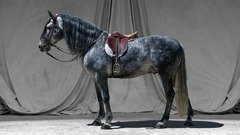  Чыдым Айлана Дадар-ооловна – эге класстар башкызыМугур-Аксы– 2015ч.Класс шагы «Аътка тураскаадыг»Сорулгазы: Аът – тыва кижинин чалгын-чакпазы, чарылбас өннүү чораан деп билиндирбишаан, ооң ажык-дузазын суртаалдап, ачы-хавыяазын көдүрери. Шынап-ла, аът дээрге делегейде эң-не эрес, эң-не чараш, эң буянныг болгаш кашпагай амытан деп чүвени билиндирери. Өөредиглиг сорулгазы: оолдар аразынга «Хуулгазынныг шөлчүгеш» деп оюнну эрттирбишаан, аъттың кол-кол дериг херекселдерин билип алыр чорукту чедип алыр.Кижизидилгелиг сорулгазы: эки аът – эр кижиниң эжи деп чүүлдү ырылар, кожамыктар, үлегер домактар дузазы-биле билиндирер болгаш мунган аъдын ажаап-карактап билир кылдыр чанчыктырар.Кичээлдиң дерилгези: Тыва Республиканың сүлдезиниң чуруу, бүрүн дериг херекселдиг аът чуруу, тыва өг чуруу, тыва хептиг эр, херээжен улустар чуруктары, үлегер домактар.Үлегер домактар: Аъттыгда – амыр	Адалыгда – чоргаар.Алгының чымчаа – идээзиндеАъттың чаажы – ээзинде.Чадаг кижээ чер ыракЧалгаа кижээ чем ырак.Аът өлүр – баглаажы артарАда өлүр – оглу артар.Аът бакта – аал ыракАт бакта – алдар ырак.Аът бажы какпас, ат багы сүрбес.Кичээлдиң чорудуу:(Аът дугайында беседаны эгелээр мурнунда  Чооду Кара-Күскениң бижээни «Тыва кижи аътка ынак» деп ырызын Титов Санчаттың күүселдези-биле салыр)Беседа «Эштигде – эки, аъттыгда амыр»Эки аът эр кижиниң эжи дээрзин төөгүден, ырылар, кожамыктардан, тоолдардан болгаш чечен чугаалардан, үлегер домактардан болгаш тывызыктардан – бүгү амыдыралывыстан билир бис.Ынчангаш тывалар аътты шаг-шаандан бээр үнелеп, хундулеп, алгап-йөрээп, ырлап, шүлүктеп, боттары-биле чугаалажып турар кылдыр тоолдарга диригжидип келгеннер.Чишке ажыглаан малының бажын октавас, чараш болгаш ыдыктыг ыяшка чалап каар чорааннар. Черле ынчаш, аъттың кижи төрелгеттениң амыдыралынга киирген үлүг-хуузу кончуг улуг. Кожа-хелбээ улустар-биле садыг-саарылга чорудар харылзаа-биле аът хөй-хөй чылдарның иштинде бараан бооп келген. Македонский болгаш Чингис-Хаан (ооң полководчузу тыва кижи Субудай), Суворов болгаш Будённый чижектиг шериг баштанчыларының амыдыралы аъттан чарылбаан. Моолдар (Сухэ-Батор) болгаш казактар төрээн черинден аъттангаш, Москва четкеш ээп кээп турганнар. Тывалар аъттыг барып Моолдуң Улуг-Хүрээге тейлеп, Хомду дайынынга шүглүп чордулар.Араттың революстуг шерии Кызыл – Элегес – Өвүр - Улуг-Хем – Бии-Хем – Кызыл дурттуг орукту эрткеннер. Фронтуга дузаламчы чедирер Кызыл-кош болгаш чиң тээри аът чокка болдунмас турган.Ада-чурттун ийиги делегей дайынында тыва эки турачылар боттарының  тыва аъттарын мунгаш, (аъттың дурт-сыны арай чыкпаксымаар болур) Украинаның Деражно, Ровно суурларын хостажып турганнар. Ону Тиилелгениң 45 чыл оюнда «Шын» солунга бир украин кижиниң чугаазын мынчаар көргускен: «Бистиң суурувусту хостап турда, чыкпак-чыкпак аъттарлыг, чолдаксымаар сыннарлыг, додуккан хүрең шырайлыг, эрес-дидим кижилер шаап киргеш, дендии дидим тулушкаш, бистиң суурларывысты хосташкан». Ол украин сөөктүг кижиниң чугаалап турган улузу, шынап-ла, тывалар болган-дыр.Малчын болгаш көшкүн улустуң амыдыралы – аът. Аът чокта - бут чок, аъттыгда – амыр.Эртемденнерниң санап турары-биле ёзугаар аът кижиге 5000 хире чылдарнын иштиде эң кол транспорт бооп келген. (Маңнай-оол М.Х. «Улуг-Хорумнуң чажыттары» Кызыл,1995)Аът – бо сөс түрк дылдан укталган. Ол бүгү түрк дылдарда билдингир. Тыва кижиниң көшкүн амыдыралынга аът барык-ла чаңгыс азыраныр, халбактаныр хөлгези…Аът эр кижиниң омаа, хей-аъды, чоргааралы, ынаныштыг эжи. Тываларның аъттары –өң-чүзүн, аажы-чаңын илереткен шолаларлыг: Кара, Калчан-Доруг, Сарала, Сылдыс-Шокар, Хүлүк-Кара, Чолдак-Ой, Калчан-Шилги, Челер-Хүрең, Чыраа-Бора…Шаг-төөгүден бээр тывалар аъттың ажык-дузазын үнелеп, алгап-йөрээп-даа келгеннер. Национал үндезинге төрүттүнген тыва маадырлыг тоолдарда аъттың овур-хевиринде – ооң чүгүрүүн, күчү-шыдалын база аътты кижи ышкаш чугаалаар кылдыр диригжидип, берге байдалдардан ээзин уштур, аваангыр-сагынгырын мактаан болгулаар. Аъттың ындыг овур-хевиринде тываларның күш-ажылга, аңнаашкынга, чаа-дайынга-даа чарылбас шынчы өңнүүнге ынакшылы илереттинген. Тыва аътты уран-чечен сөстерде дыка чараш чуруп көргүскен:Соонда салбактыг, согун дег сынныг, Сыын дег маңныг, шыдалы магалыг.Шынап-ла, аът дээрге делегей кырында эң-не эрес, эң чараш, эң буянныг болгаш кашпагай амытан. Арга-даглыг черге сыын чүгүрүк дээр, аът оон-даа чүгүрүк , хову-шөлдүг черге теве чүгүрүк дээр, аът оон-даа артык…Аъттанзымза алдырбас менАткан окка четтирбес мен.Борам мунза богдурбас менБоолаан окка четтирбес мен.Тыва кижи аътка өскен дижир. Аът биле тыва кижи кара чажындан тудуш. Чаш уругларны кавайлааш, аътка үнгерип алыр. Бичии  уруглар чыраа мунуп ойнаар. Куруг эзер чавыдактааш «шу-шу» дээш бурунгаар чүткүгүлээр-даа. Оңмас чечек ортузунда халдып орар  аъттыг арат Тываның национал сүлде демдээн каастаан болгай.Аътты камнаары.Эр кижи аъдының ооргазын оя, аргызы  мунуп болбас дээр. Кижи мунар аъдын оъттуг черден оъткарар, арыг сугдан сугарар, оорга-мойнун черзилеп көөр. Оглу адазынын малга эвилең чаңын ол олчаан дөзеп алыр. Чаржыр, мөөрейлээр чугурук аъды тускайлан ажаалдалыг, турум хайгааралга тудар, а кадыг ажыл чорударынга – ажылчын чааш аъды турар. Ынчангаш «Аъды чугурук мактадыр,  ады чугурук хоптадыр» деп чоннуң сөглээринде утка-ла бар.Малчын кижиниң малының турар черин, оъттаар черин шагның дөрт ээлчээнге таарыштыр хумагалаар. Изиг хунде дериттир мунган аъттың эзерин дораан сойбас, ооргазынче хун адыптар. Кайы-хамаан чок аъдын кымчылавас. Аът бажын кагары хоруглуг. Аъдының бажын кымчы-биле кагар кижилер келир назынында эрликтерге моорадыр эттетиргеш, кара тамыже октаттырыптар дижир.Ыдыктыг аът.Тыныжы кыскалаар кижиниң, хөрекке дегдирген кижиниң база уйгу-дүжү баксыраан кижиниң көк-бора аъдын ыдыкткаар турган. Оон ынай кангдыг-бир черже чорааш аарый берген эр кижиниң аарыын сегидер дээш, хөлге аъдын база ыдыктаар турган.Мал-маган ыдыктаары ужур-уткалыг болгаш оларны улуг апарган хамнар кылыр.Ыдыктыг аътче кымчы арынмас, ыдыктыг хойже бижек арынмас. Ыдыктыг малдар коданынга холбаалыг, ээзинге эргелиг. Ыдык аъттыг чылгыдан кулун оорлап болбас. Ыдыктыг мал чораан кодандан мал оорлаан кижи назынындан  кырып өлбес, хай-халаптан өлүр дээр чуүве.  Аъттын ыдык челин дөңгүрертир кыргып болбас. Эр кижиниң хей-аъды мунар аъдының ыдык челинде дижир. Аъттын ыдык челин кезип каарга, кижиниң сузу бастынар дижир (Монгуш К-Л.Б. «Тыва чоннуң бурунгу ужурлары» Кызыл, 1994) Аъттың дериг херекселиЭки дериглиг аът ээзинин чоргааралы. Аъттың  дериин чараш, шынарлыг болгаш быжыг кылдыр кылырынче тывалар улуг кичээнгейни салып келгеннер. Чүден эгелеп, канчаар кылып чорааны – уран чүүл, улуг эртем. Ам тыва ус-шеверлерниң кылганы, аьттың дериг  херекселинин аътка канчаар ажыглаттынарын көрүп көрээлиңер :Чулар –аъттың бажынга чоруур чымчадып каан хөмден, сарыг багдан кылган херексел. Чуларда узун-дын коштунган турар. Ону аътты баглаарынга, чедеринде ажыглаар. Узун-дын быжыглаан демирни чылдыргыыш деп адаар. Ол ораашпас, долганып чылып турар болур. Ынчангаш ону «чылдыргыыш» деп адап каан ужуру ол.Чүген. Чүгенни чуларның кырындан кедирер.Мунгаш-дын – ону суглуктуң ийи дээрбээнде быжыглаан болур. Бо херекселерни аъттың бажын башкарарынга хереглээр. (Мунчулдуруп халытпас дээш, мунгаш-дынын тырта кааптым… «Танаа-Херел» деп тоолдан). Багларның тудушкан черлеринде улуг көскү каасталгаларны чүген белдирлери дээр. Беш белдирлер аразында чиңгежек кызыткыыштарны мөнгүнден хептеп азы кудуп угулзалаар. Ол хүлер, честен-даа кылдынган болур. Аъттыг халдырга чулар, чүгенниң  даажы чараш, аянныг дынналыр.Дерлик – чонак адаанга салыр, аъттың дерин сиңирер чугажак пөс.Тепсе – эзеңги баанын кырынга чоруур, хээлеп каан бичежек  хемчээлдиг булгар хөм. Ол мунукчу кижиниң буду эзеңги баанга дүрбүшпезинге ажыктыг бооп турар. «Тепсе хээзи эзер каастаар, эштиң экизи чуртун каастаар » деп үлегер домактың утказы ол болуп турар.Төрепчи – кыдыын, ортузун хээлеп каан дөрбелчин булгар узун хөм. Ол аъттың ээгилерин колум-чиримниң кожуглары өйбес кылдыр камгалаар.Эзернин аътка быжыглаашкыннары:а) Колун – дөрт азы алды буттап өөрүп каан, чирим-биле катай ажыглаар, бажында демир баштыг дээктиг, узун баг.б) Чирим – колун-биле катай ажыглаар чолдак баг.в) Шавылыыр – эзерни аътка быжыглаары-биле өөрүп каан бел кезээнге чоруур колун-чирим.г) Хөндүрге – дөш өрү үнерде эзер соңгаар чылбазын дээш, аъттың хөрээн кежилдир тырткан колун-чирим.Аргамчы – инек кежин идээлээш, чымчады эттеп, соктап кылган баг.Чеп-аргамчы – аъттың чел-кудуруундан база сарлык дүгүнден эжип тургаш, кадып кылган чеп. Бо эдилелдер 7-8 кулаш хире  болур. Аът шарызын өртеп, баглап, шалбалап мунарынга база чүък чүдүреринге эргежок чугула херекселдер. Ону дүрери безин тускай дүрүмнүг болур, ону колдуунда-ла аъттың соңгу дергизинге быжыглап алган чоруур.Аъттың дериг херекселиниң өртек чок үнелиин, ооң чаражынга магадалын база аъттың хуулгаазын овур-хевирин тыва тоолдарда онзалап көргүскен. Чижээлээрге, «Демир-шилги аъттыг Тевене-Мөге» деп тоолда «…. Хүлүүм-чаагай чуларын, 100 лаң өртектиг чүгенин сугарга, кулун-богба болу берген, хөл болган хөлбең-кара чонаан салырга – хунан- мал болган, арт болган ангайган-энгейген кызыл чуңгуу эзерин салырга дөнен мал болу берген. Үш дакпыр хөндүрге, кудургазын сугарга – сес диштиг мал болган, 16 колунун санап тыртырга – чедишкен чалыы аът болу берип-тир эвеспе…»Оюн «Хуулгазынныг шөлчүгеш»Ам «Хуулгаазынныг шөлчүгеш» деп оюнну ойнаар бис, уруглар. Бо оюнну оолдарга таарыштыр тургускан. Чүге дизе, аът –эр кижиниң өңнүү диштивис. Бо оюнда айтырыглар аъттың чамдык дериг херекселдеринге тураскааткан.Оюннуң дүрүмү-биле таныжыылынар. 1-ги, 2-ги, 3-кү тур бүрүзүнге 3-3 киржикчилер, ниитизи-биле 9 ойнакчы турар. Түңелинде тур бүрүзүнден-не 1-1 тиилекчи илерээр. 4-кү тур түңнел оюн. Анаа 3 тиилекчи киржир. Түңнелинде 1 ойнакчы артар. 5-ки тур – көрүкчүлер-биле оюн. Салдынган айтырыгга шын харыылаан  көрүкчү шаңналды алыр. 6-гы тур – түңнел оюн. Аңаа  4-кү турдан илерээн тиилекчи киржир (1 кижи)1 тур. (Айтырыгны тывызык хевиринге ыдар)«Мурнунче көрген – мучугур кызыл шырайлыгСоонче көрген сөөм кызыл шырайлыг, Алчагар боду арт кырынга аян кирер»Эзер – түрк дылдан укталган сөс. Тываланың эзери чанчылы ёзугаар кызыл өңнүг болур. Ынчангаш ону «кызыл шырайга» дөмейлеп тывызыктааны ол, уруглар. Тыва эзер 4 кезектен тургустунган болур. Эзерниң кезектерин кештен хайындырып тургаш, үндүрүп алганы хырба-биле тудуштургаш, өрүмнеп үттээн черлеринден чымчак баг дузазы-биле быжыглап алыр турган. Тыва кижи эзер кылырда демир кадаг ажыглавас чораан. Баштарын дургаар хаажылап каан кезектерин- эзернин хыраазы деп адаар. Ол эзерни хевир-аян киирер. Шаандагы өгбелеривис дыт човүрээзин азы хая картын хайындырып тургаш, өңнүг будукту белеткеп ундуруп алгаш, эзерниң көскү черлерин будуур чораан. Ол амгы үениң шынарлыг эң эки дозулары-биле дөмей картталбас, кылаңнааш болур. Эзерни кырын кидис-биле чымчактааш, шепкен кызыл пөс-биле шывар. Ону көвенчик деп адаар. Эзерниң ийи кыдыынга, ийи бажынга чоруур демир кызыткыыштар каасталга болбушаан, көвенчикти эзерге быжыглап чоруур. 2 тур: Аътты мунарда, дужерде, тепсенирде ажыглаар, демирден хээлеп соп, шуткуп кылган аъттын дериг херекселинин ады:Эзеңги – түрк дылдан укталган.Энмек эзер төрепчиЭлегиже, хыралгыже, Экер эрлер чоруун чазаарЭзеңгилер кынгыраажы- деп өгбелеривис мынчаар ырлап чорааннар.3 тур:  Аң азы буга мойнаандан эттеп кылган баг.4 тур: (3 турнуң тиилекчилери киржир) - Аъттын аксынга сугар чугенниң демирден кылган кезээ.5 тур: Көрүкчүлер-биле оюн.Тыва аътка эң бир дугаар тураскаал 1993 чылдың июль 9-та Тес-Хем кожууннун Ак-Эрик суурга ажыттынган.1936-1938 чылдарда Республика Наадымынга 3 чыл улаштыр эрткеш, 1939 чылдың Наадымынга «контр» аът дирткеш, чаржыр эргезин казыткан. Ол аъттын ады чүү турганыл?4 тур – супер оюн. Аъттың кудурук дөзүнге кедирип аар, дөвүнчүк куду бадарда эзер аъттың мойнунче, бажынче чылбазын дээш ажыглаар, чымчак кештен кылган аъттың херексели.Башкының түңел сөзү:Кажан машина-техника көвүдеп кээрге, аът дугайында уттуп бар чытканывыс чажыт эвес. Ындыг-даа болза аът ам-даа кижиге бараан бооп чоруур. Чылгы-малдан адырылбас улус Тывада хөй. Бистиң чуртувустун кызыгаарын камгалап турар кызыгаар шериглери база малчыннарывыс аъттың ажык-дузазын көрүп турарлар болгай. Ол изигни изиг, соокту соок дээр эвес. Анаа чазаглыг орук-даа, кывар-чаар чүүл-даа херээ чок. Кижилер боттары карак кызыл ажылдап, улуг чедиишкиннерлиг болур дизе, аътты эчизинге чедир ажыглаар, шанактаар, ынчалза-даа чылгыны өстүрер херек. Аътты өстүрери, кадагалаары база дериг херекселдерин чаартып чараштап кылыры – бо-ла бүгү база амыр эвес ажыл. Ол ёзулуг эртем-дир. А эртем-билиг мергежил чокта чүү-даа чүве буүтпес. «Эртежи кижи эзерлиг аътка таваржыр» дээр.Шынап-ла, аът тыва кижиниң бедик сүлдезин, хей-аъдын көдүрүп чоруур. Ынчангаш бистиң Тыва Республиканың сүлде демдээнде аът мунуп алган тыва арат кижи хүнче уткуй шаап бар чоруурун чуруп көргүскен (Тыва Республиканың сүлдезин көргүзер.) Ол чүнү көргүзүп чоруурул дээрге, тыва чоннуң амыдыралы көшкүн, аът-биле сырый харылзаалыг. Аът – бүгү тыва чоннуң хей-аъдын көдүрүп чоруур эң-не эрес, чараш, буянныг, шыдамык, кашпагай амытан. эзерЭЗЕҢГИСЫДЫМСУГЛУКЭЗИР-КАРАКУДУРГА